Урок Мужества«Они дошли с победой до Рейхстага»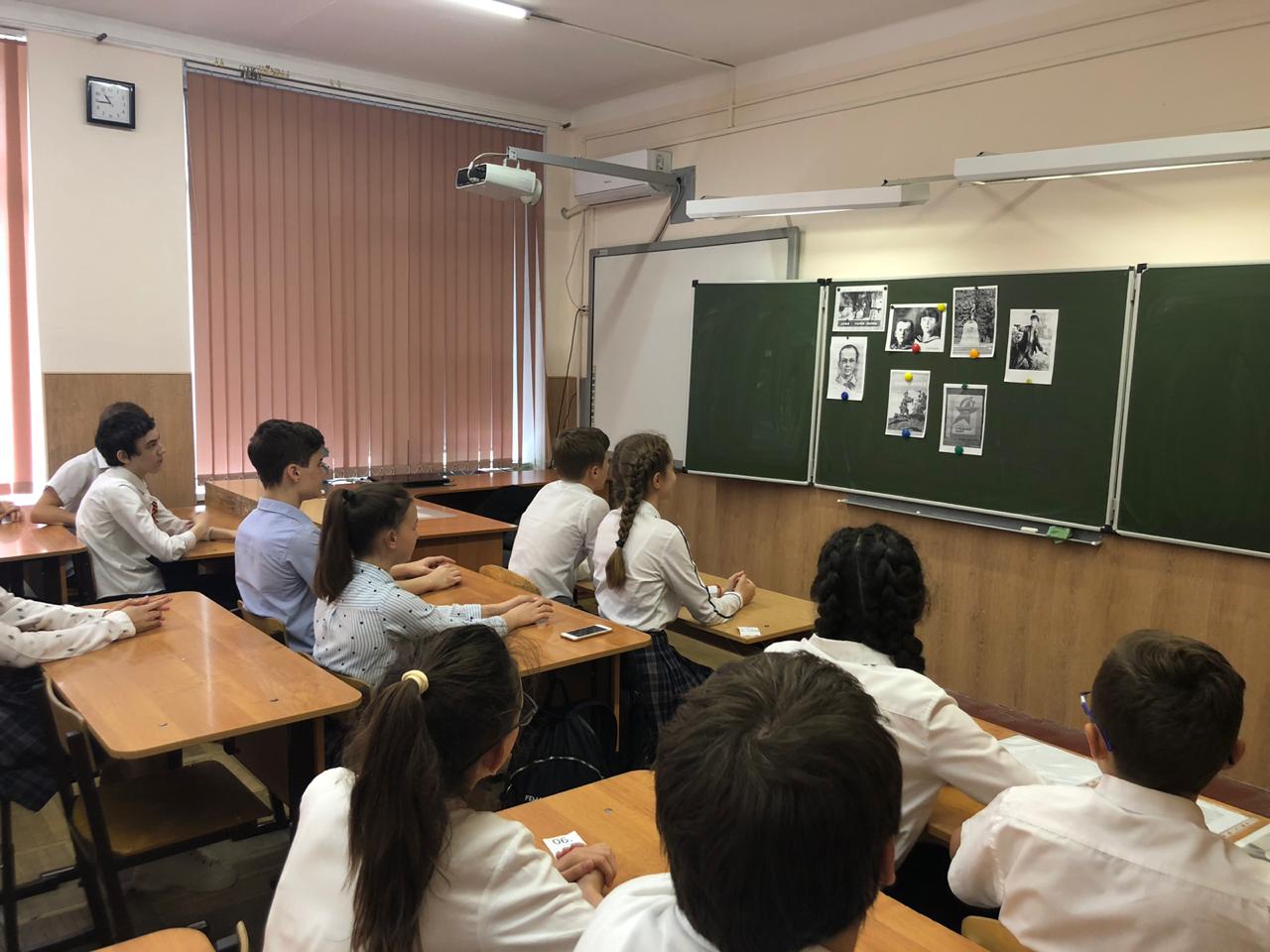 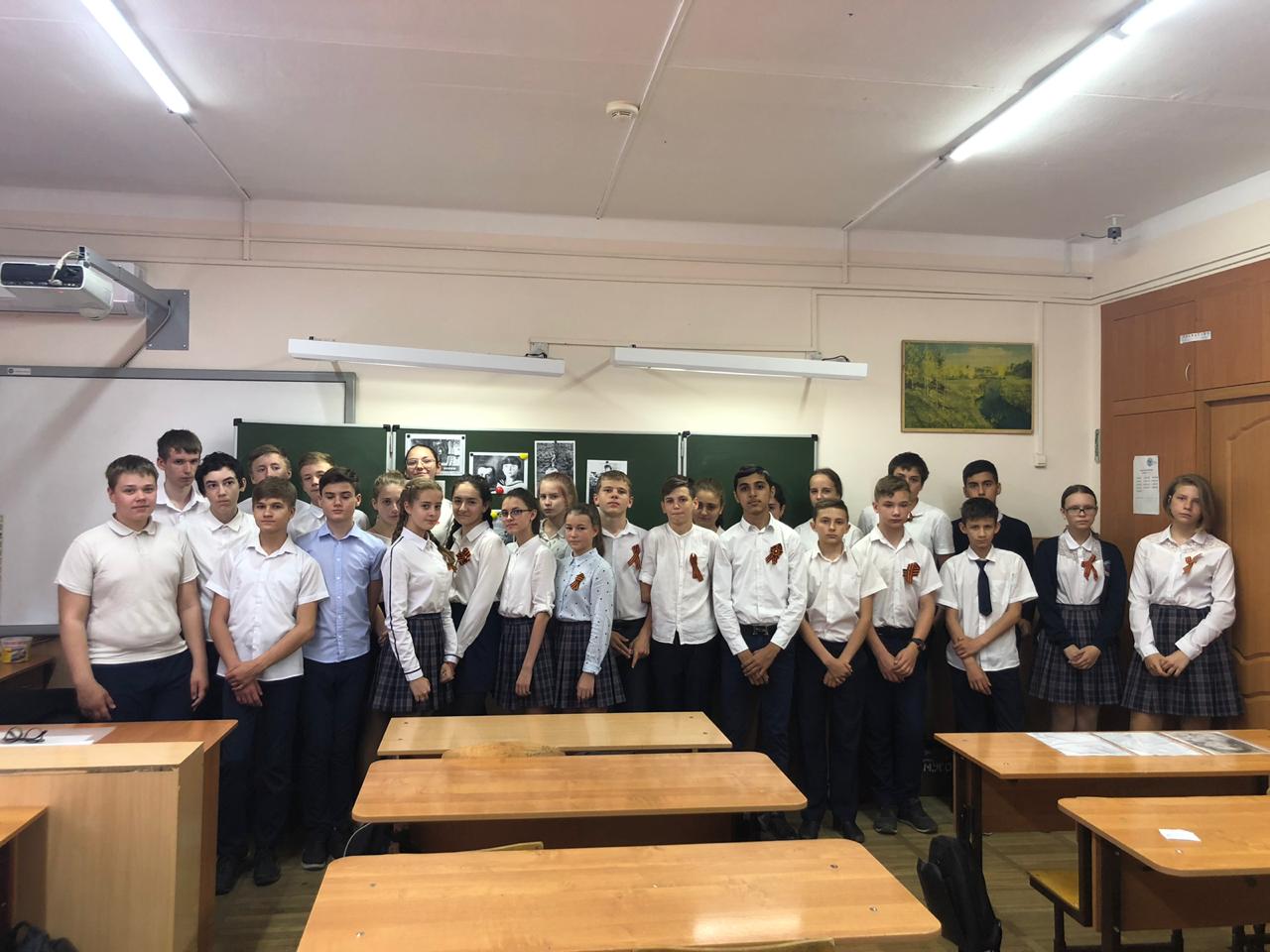 Урок Мужества« Я помню, я горжусь!»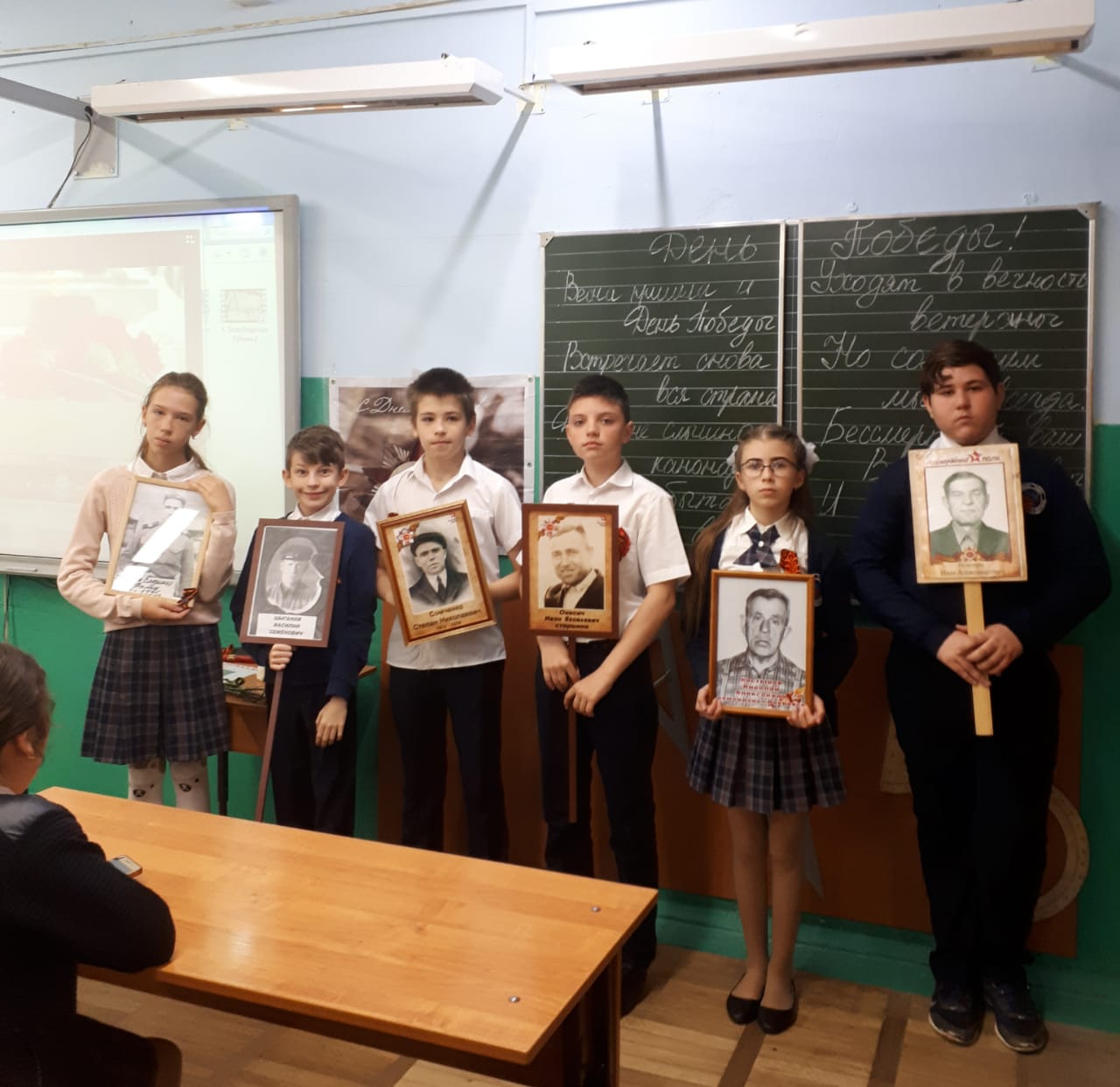 Урок Памяти и Славы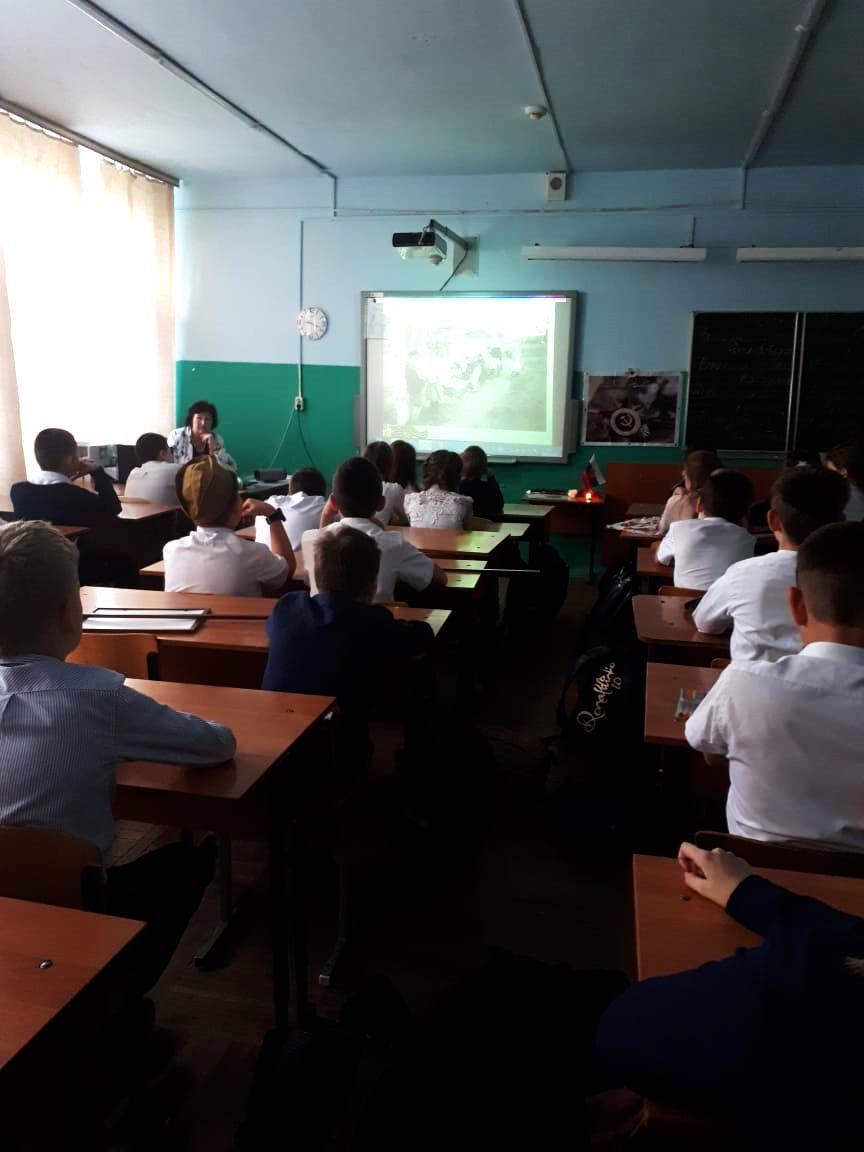 В рамках Урока Мужества, посвященных 75летию Победы, учащиеся 3 «Ж» класса постели музей Фелицына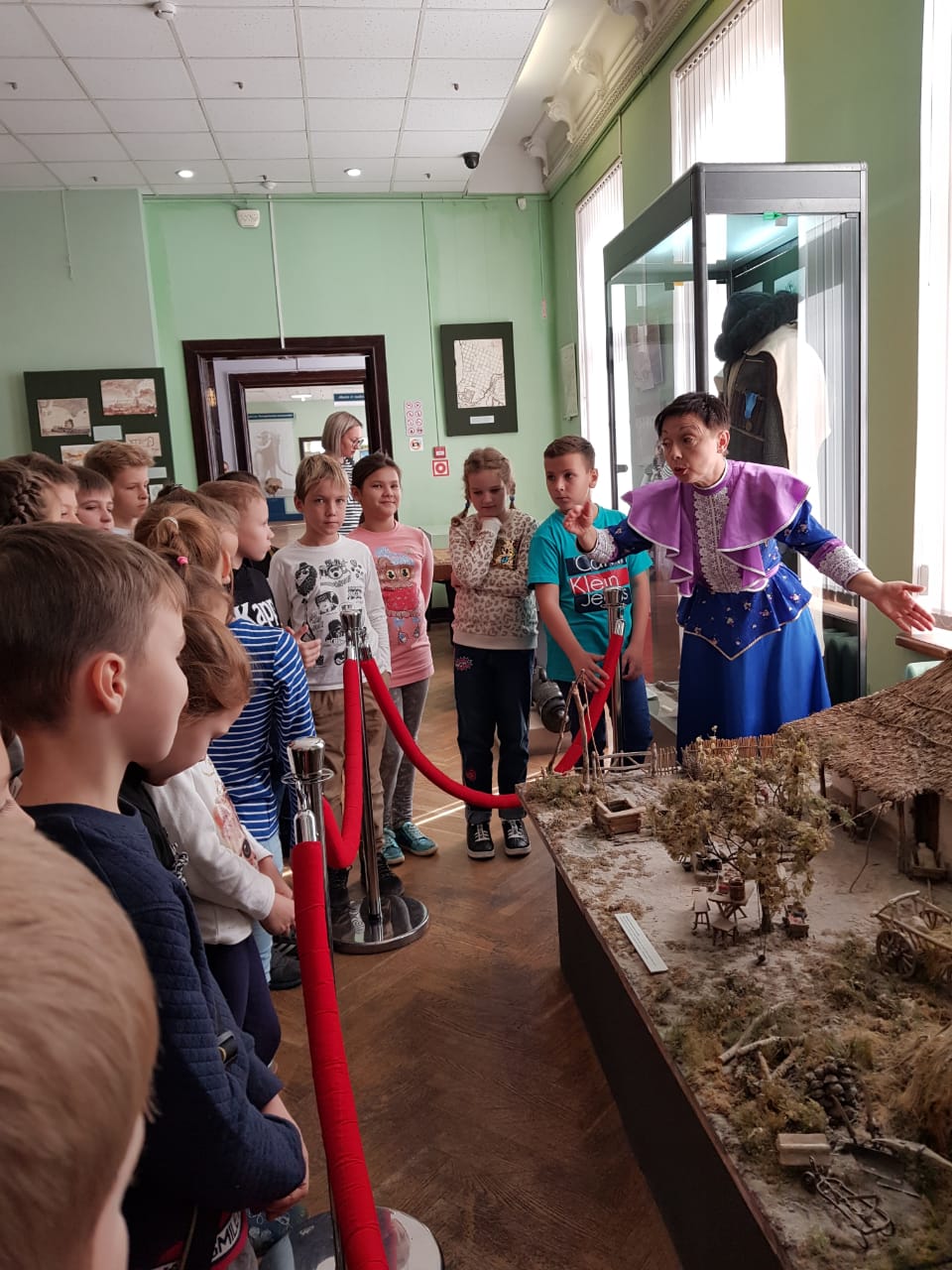 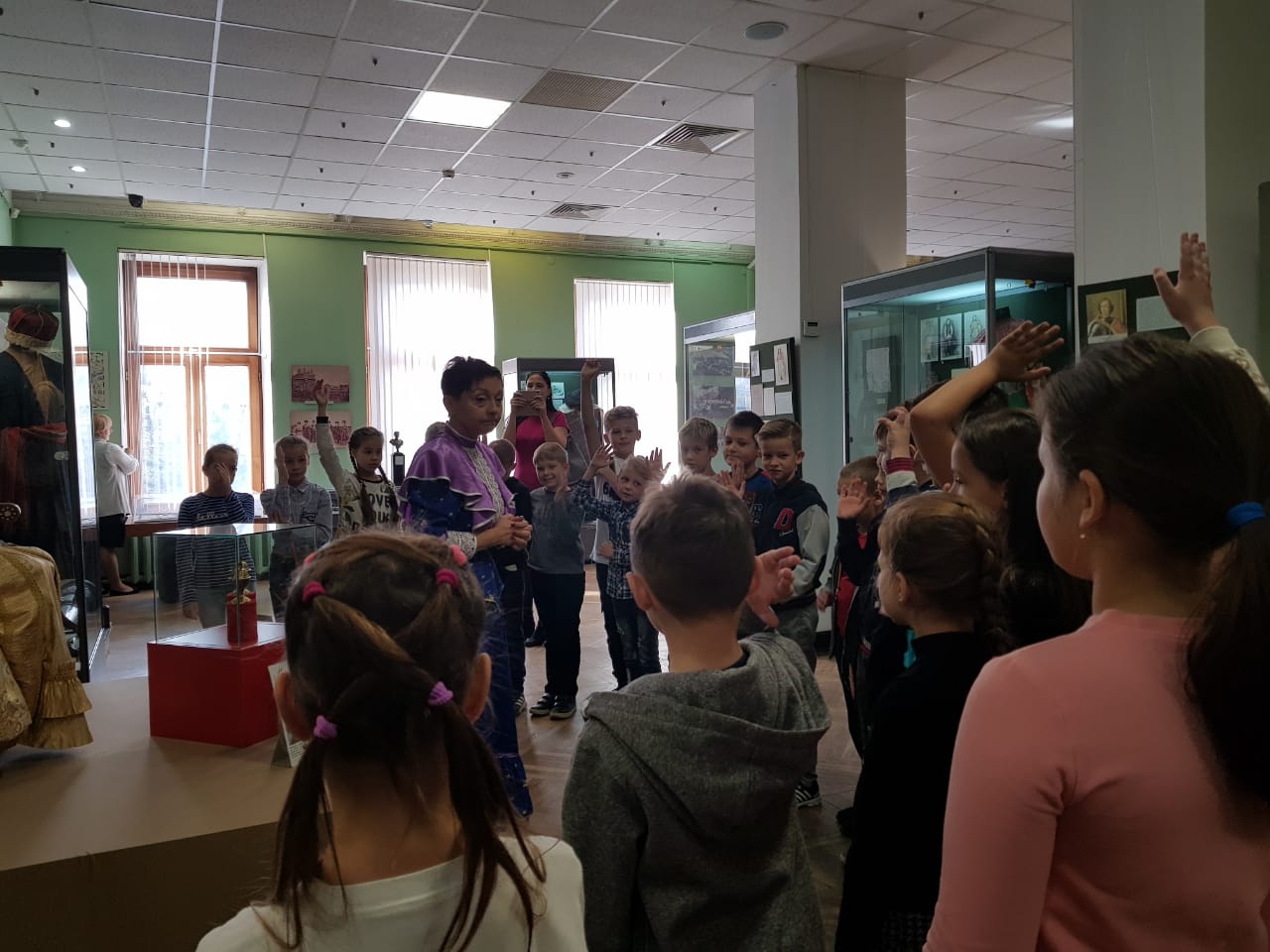 В рамках Урока Мужества, посвященных 75летию Победы, учащиеся постели мемориальный музей семьи Степановых.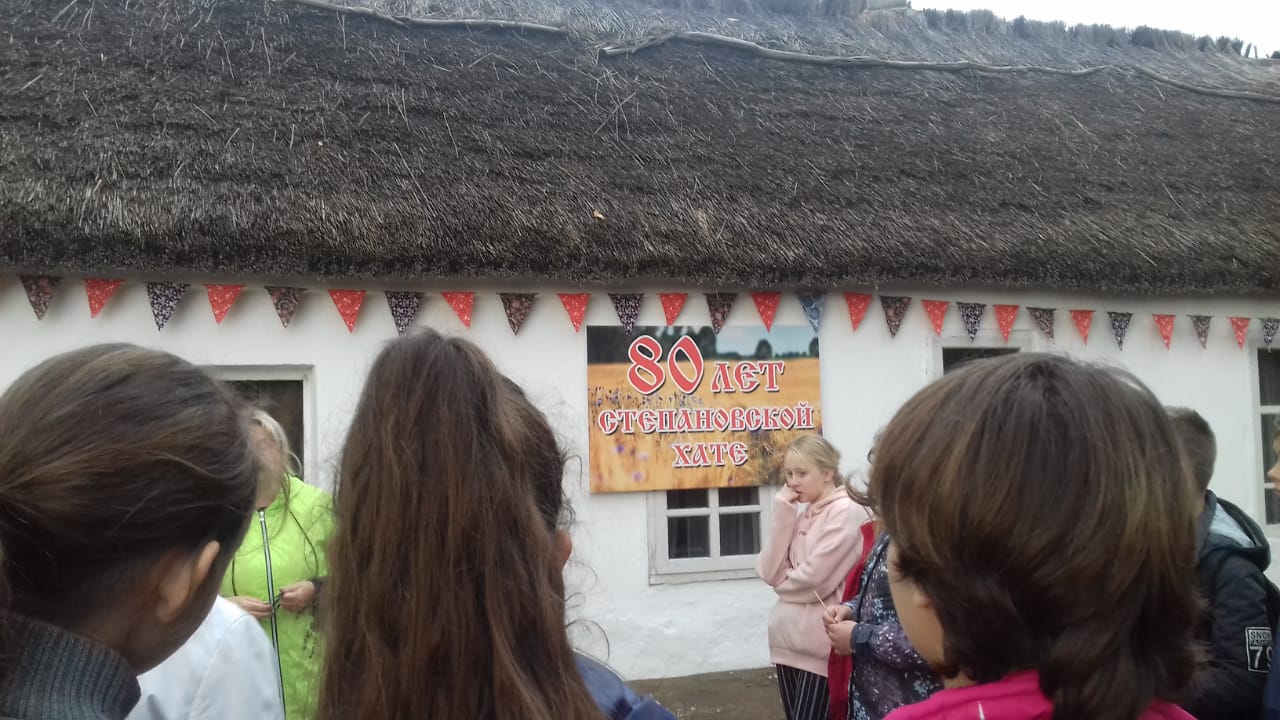 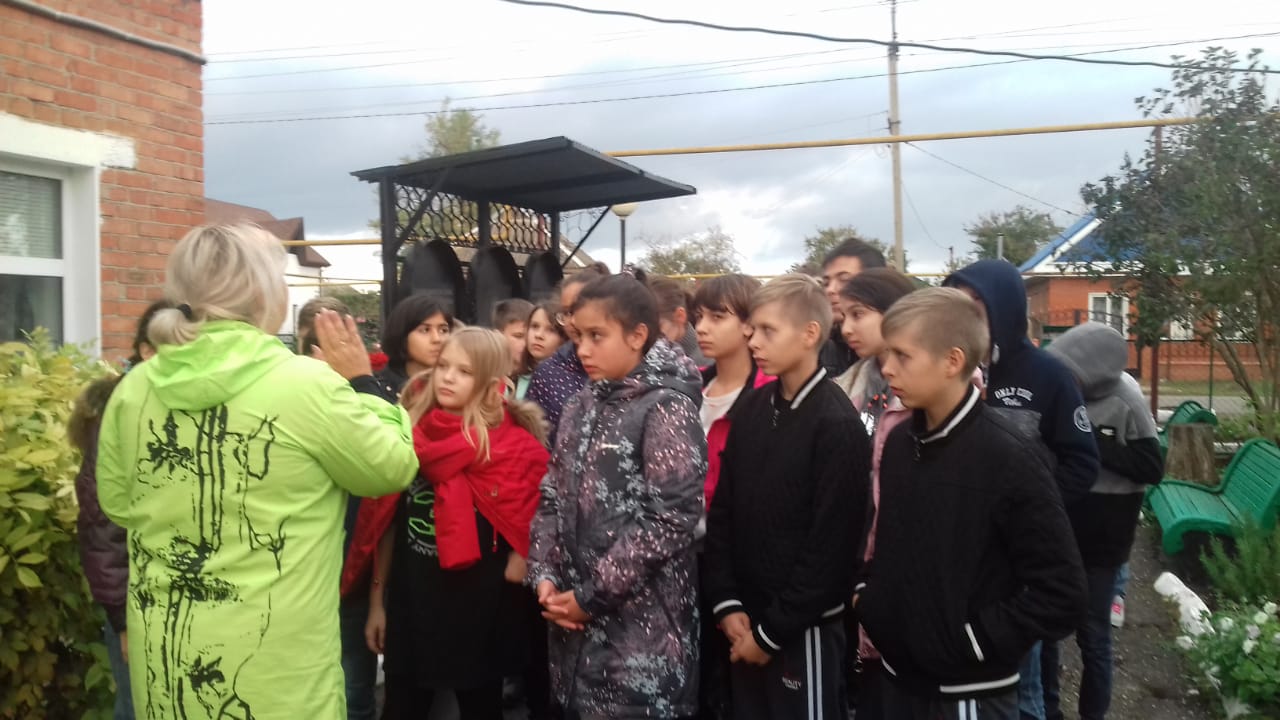 В рамках Урока Мужества, посвященных 75летию Победы, учащиеся 8 «Е» класса постели Краснодарское высшее военное авиационное училище летчиков имени Героя Советского Союза А.К. Серова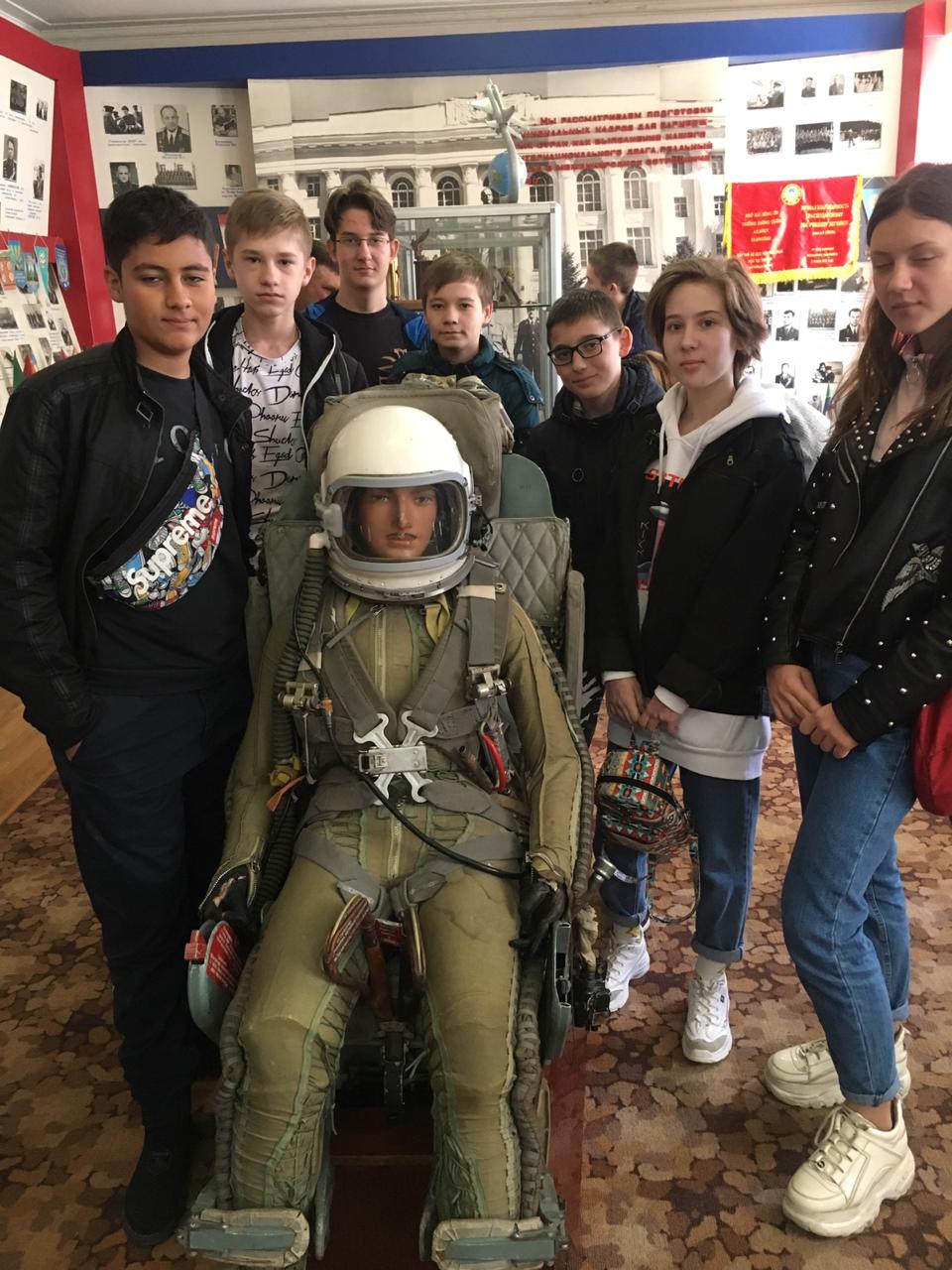 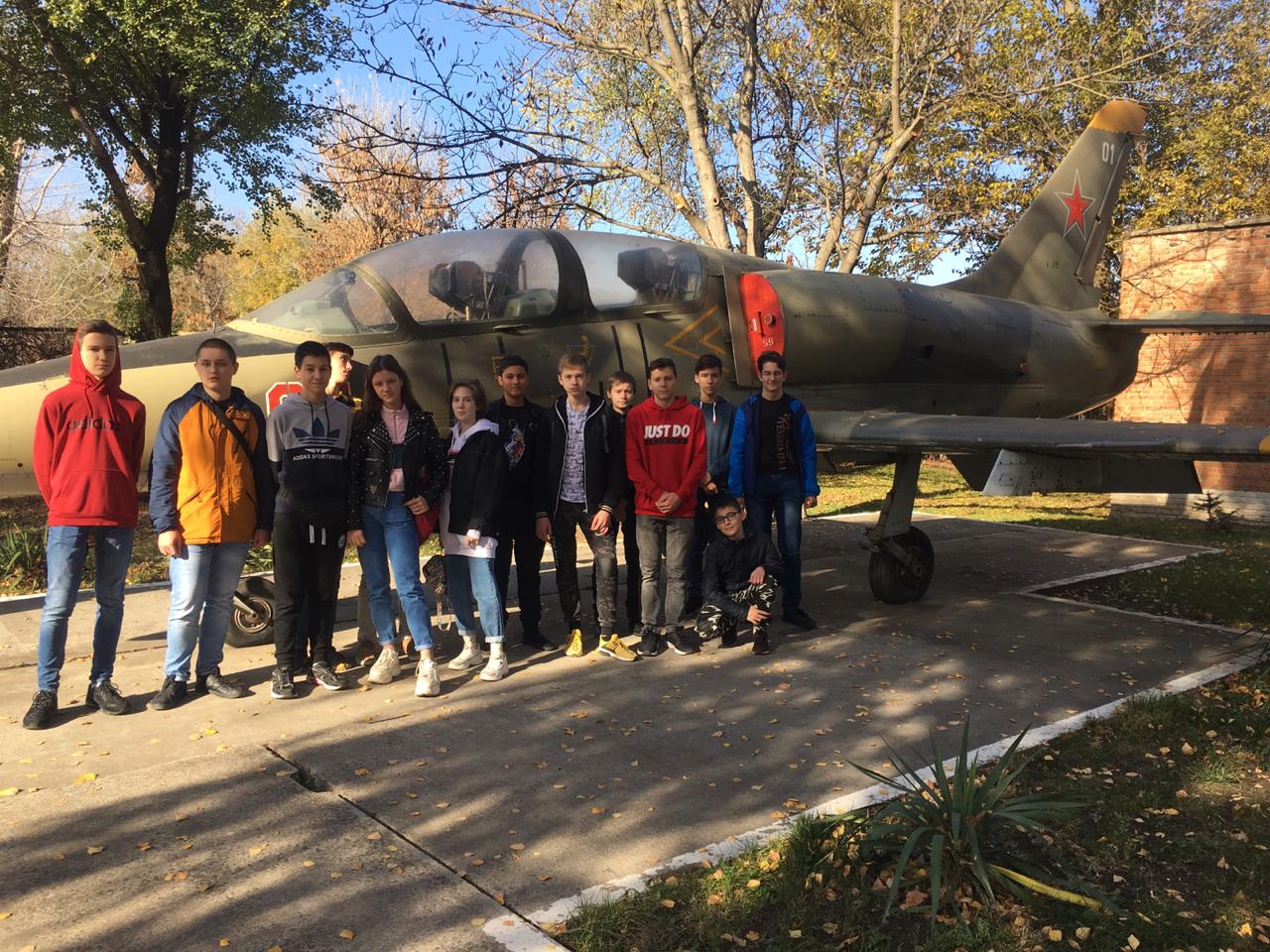 В рамках Урока Мужества, посвященных 75летию Победы,учащиеся 6-х классов  постели исторический парк«РОССИИЯ – МОЯ ИСТОИЯ»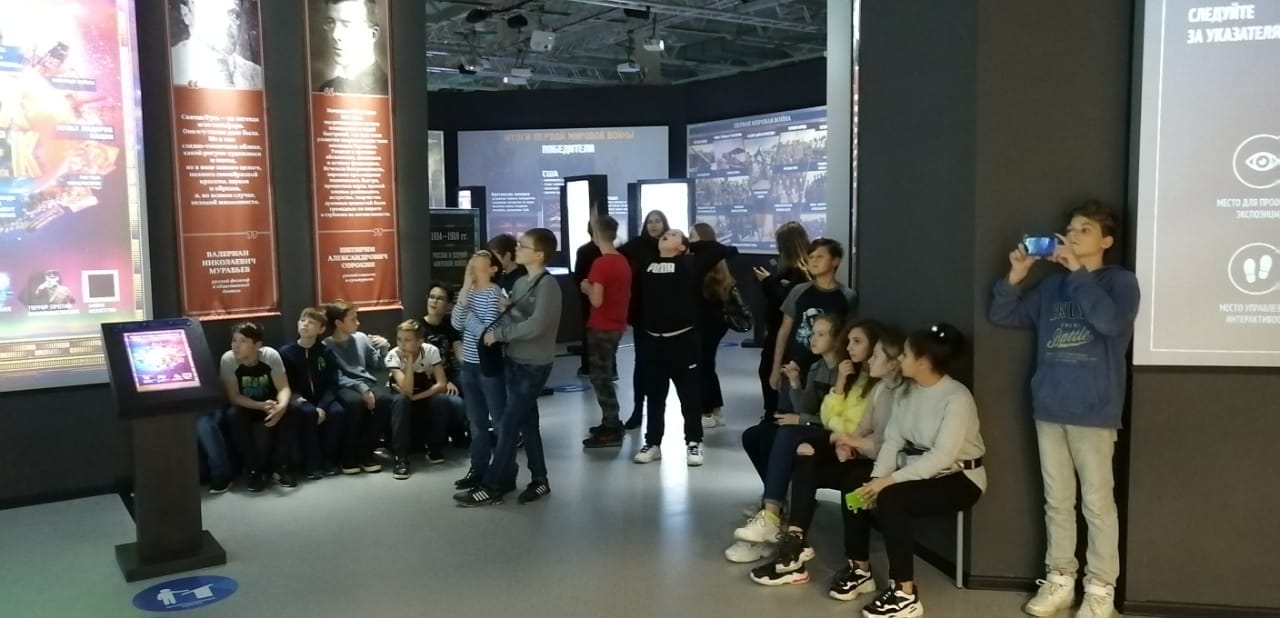 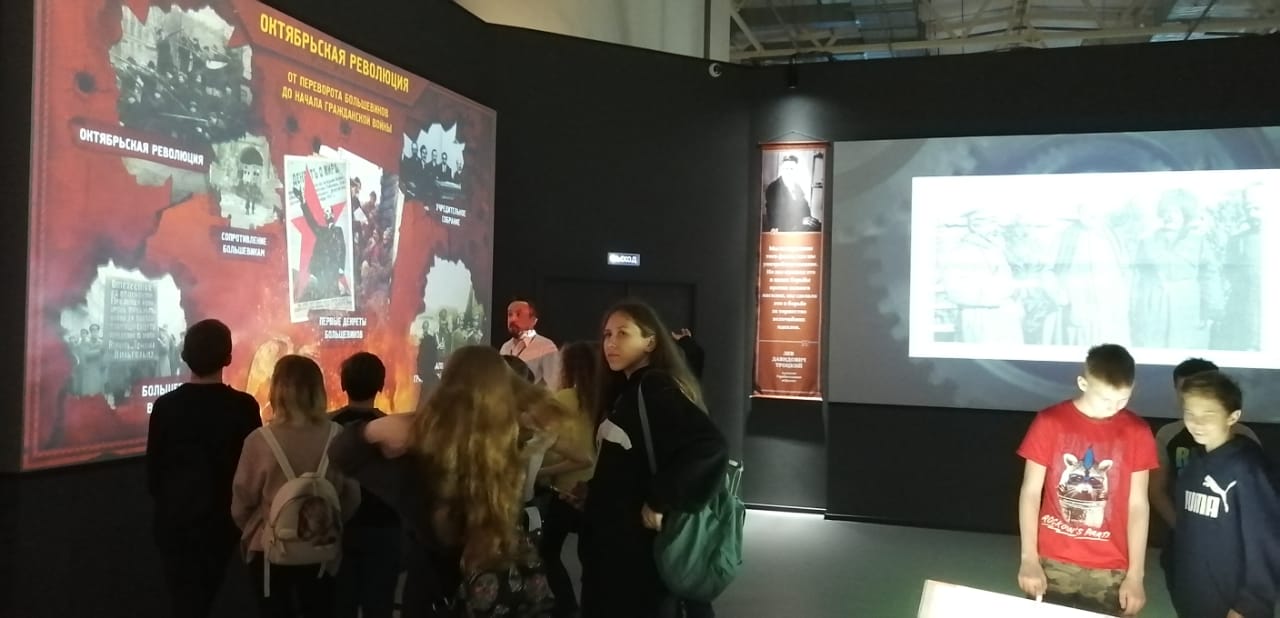 